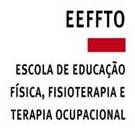 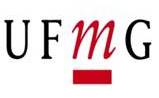 UNIVERSIDADE FEDERAL DE MINAS GERAISEscola de Educação Física, Fisioterapia e Terapia Ocupacional  Av. Presidente Antônio Carlos, 6627 – B. Pampulha – BH - MGComissão de Bolsas do Programa de Pós-Graduação em Ciências da ReabilitaçãoResultado processo seletivo doutorado – Dezembro/2018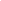 Doutorado Nota Classificação Victor Matheus Leite Mascarenhas Victor Matheus Leite Mascarenhas 79,51Diego da Silva CarvalhoDiego da Silva Carvalho78,22